MARK YOUR CALENDAR!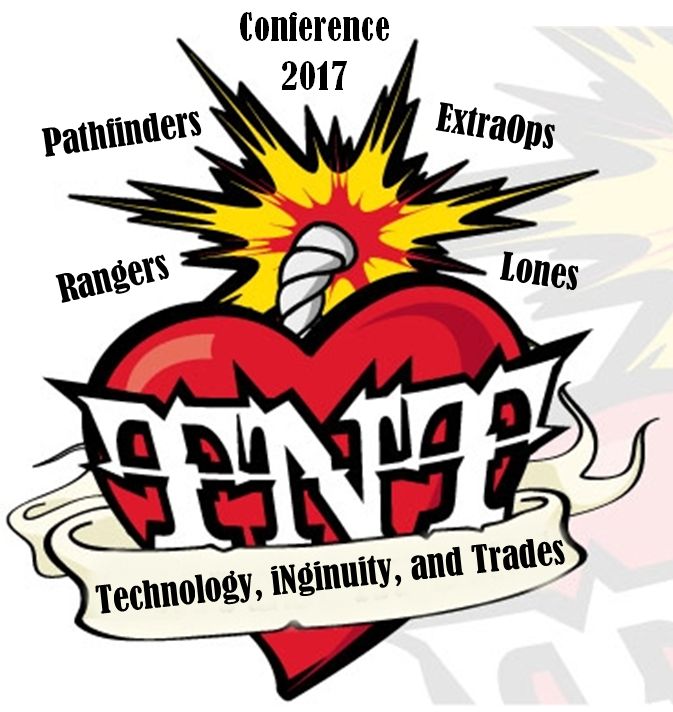 TnT Technology, iNgenuity, and TradesGirl Conference `17March 17-19, 20177 p.m. Friday – noon SundayPrince Albert, SKTo design or not to design?  To paint or not to paint?  To film or not to film?Questions abound as we offer Pathfinders, Rangers, ExtraOps and Lones girls the opportunity to choose sessions at a future-focused conference.Outside of the session choices, this conference will offer a super star Master Chef inspired dinner, fun rockin’ out fitness choices, a late night coffee house, and MORE!Cartoon Creation		Super Scupltin’		ImprovPainting Party		Comp Coding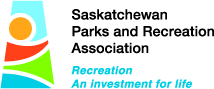 Watch for registration information in your inbox soon.Sign up early to secure the best sessions for you!Bring your iNgenuity and Guiding friends to the Tech ‘n Trades girl-focused conference in Prince Albert!